BAB IIGAMBARAN UMUNGambaran Umum Wilayah Desa Sukajaya2.1.1	Letak GeografisDesa Sukajaya  adalah merupakan bagian dari wilayah dari Kecamatan Lembang yang  terletak pada posisi kordinat antara 107o 37’30”BT – 107o 39’30”BT dan 6o45’48” LS – 6o 45,49”LS. Batas-batas Desa Sukajaya sebagai berikut :Sebelah Utara		: PerhutaniSebelah Barat 		: Desa CihideungSebelah Selatan		: Desa CihideungSebelah Timur 		: Desa CikahuripanJarak Desa Sukajaya dengan Kota Kecamatan berjarak 4 km. Luas wilayah sekitar 3.519 hektar yang terbagi dalam 16 RW. Desa Sukajaya berada pada ketinggian 1.277  meter di atas permukaan laut, wilayahnya dikelilingi oleh pegunungan dan perbukitan. Beriklim pegunungan sejuk dengan curah hujan rata-rata mencapai 862 Mm/th, dan rata rata suhu udara 18 – 25oC.Keadaan Demografis2.1.2.1 Jumlah Penduduk            Dari data yang diketahui jumlah penduduk desa sukajaya dengan kepadatan penduduk 700/Hektar meter (Hm). Dapat diperoleh dari data desa tahun 2015, dengan jumlah kepala kelurga 3960 Orang, yang terdiri Laki-laki 6532 Orang dan Perempuan 6232 Orang, dengan jumlah total keseluruhan mencapai 12.764 Orang.2.1.2.2 Jenis Mata Pencaharian            Dari data yang diketahui jenis mata pencarian penduduk desa sukajaya dapat dilihat pada tabel sebagai berikut :Tabel 2.2Jenis Mata pencaharian Desa Sukajaya Tahun 2015	      Sumber : Data Potensi Desa Desa Sukajaya 2015Dari keseluruhan jumlah penduduk yang ada di Desa Sukajaya Kecamatan Lembang Kabupaten Bandung Barat  merupakan kewarganegaraan Indonesia dan 103 orang kewarganegaraan asing, dengan mata pencaharian utama sebagai buruh tani, petani dan peternak, sisanya adalah pedagang, buruh, pengrajin, swasta, pengusaha, pensiunan, TNI, POLRI dan Pegawai Negeri Sipil (PNS).Tenaga dan Sarana Sanitasi Tenaga SanitasiKader kesehatan yang terdapat di Desa Sukajaya Kecamatan Lembang Kabupaten Bandung Barat adalah sebanyak 15 orang. Sarana SanitasiDari data yang diketahui bahwa jumlah sarana air bersih desa sukajaya dapat dilihat pada tabel sebagai berikut :Tabel 2.3Data Sumber Sarana Air Bersih Desa Sukajaya Tahun 2015    Sumber : Data Potensi  Desa Sukajaya 2015Dari data diatas yang diketahui bahwa jumlah sarana air bersih desa sukajaya kecamatan lembang sebanyak 56 unit sarana air bersih.Diketahui bahwa peternakan sapi di Desa Sukajaya Kecamatan Lembang sebanyak 1068 orang. (Sumber : Data anggota KPBSU tahun 2015 Desa Sukajaya).Tabel 2.4Jumlah Sarana Air Bersih Di Desa Sukajaya Tahun 2015  Sumber : Data sumur gali  tahun 2015 Desa SukajayaDari data diatas diketahui bahwa jumlah sarana air bersih di desa sukajaya kecamatan lembang sebanyak 41 unit sumur gali. Sarana KesehatanDari data yang diketahui bahwa jumlah sarana kesehatan di Desa Sukajaya dapat dilihat pada tabel sebagai berikut :Tabel 2.5Data Sarana Kesehatan Desa Sukajaya Tahun 2015Sumber : Data Potensi Desa Desa Sukajaya 2015Dari data di atas diketahui bahwa jumlah sarana kesehatan di desa sukajaya kecamatan lembang bandung barat sebanyak 19 unit sarana kesehatan. Adapun gambaran umum diatas dapat dilihat peta lokasi penelitian Desa sukajaya pada peta sebagai berikut :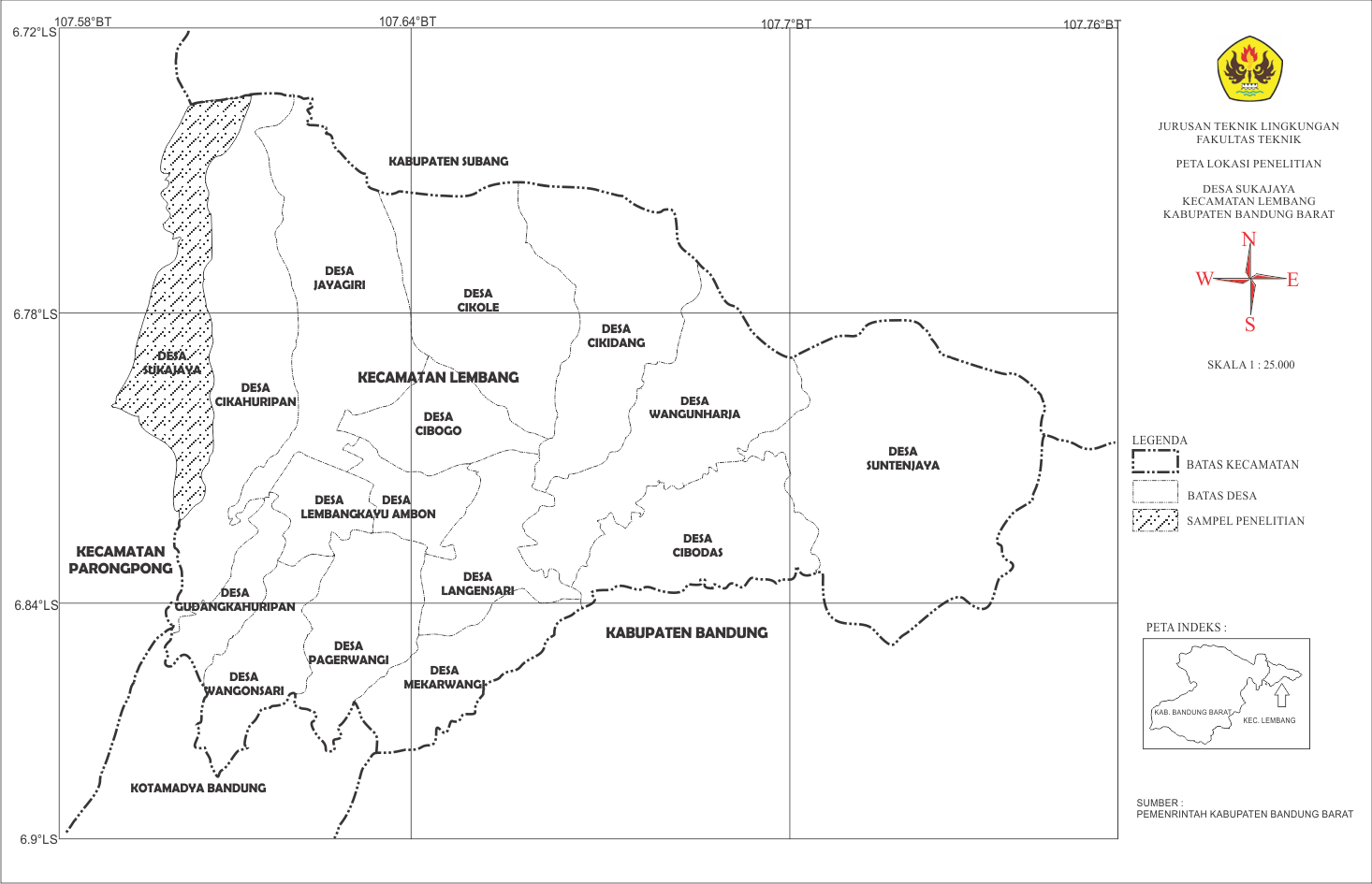 Gambar 2.1 Peta Desa Sukajaya Kecamatan Lembang Kabupaten Bandung BaratNo.Mata pencaharianLaki-lakiPerempuan1Buruh Tani302562Buruh Babrik1831103Buruh pertambangan2794Pengrajin365Pedagang1650646Nelayan--7Wiraswasta691478PNS90329TNI/POLRI17410Pensiunan442311Petani1484612Peternak 48529Jumlah4062426Sarana Air BersihJumlah (unit)Mata air9Sumur gali41Sumur pompa6Hidran umum-Pam-Pipa-Sungai-WilayahJumlah (unit)Persentase (%)RW 01717,0RW 0249,0RW 0437,0RW 05921,9RW 061126,8RW 1337,0RW 1449,0Jumlah4197,7Sarana KesehatanJumlah (unit)Rumah sakit umum-Puskesmas-Puskesmas pembantu1Poliklinik/balai pengobatan3Apotik-Posyandu15Toko Obat-Tempat dokter praktek-